	   	Ukulele Ensemble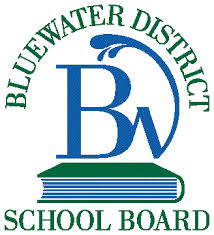 Rehearsal Schedule 2019 – 2020September 2019Friday September 20, 2019Friday September 27, 2019 – CancelledOctober 2019Friday October 04, 2019Friday October 11, 2019Friday October 18, 2019Friday October 25, 2019 – CancelledNovember 2019Friday November 01, 2019Friday November 08, 2019Friday November 15, 2019Friday November 22, 2019 – CancelledFriday November 29, 2019December 2019Friday December 06, 2019Wednesday December 11, 2019 at 6:15 p.m. – Winter Holiday Concert (SDSS)Thursday December 12, 2019 at 6:15 p.m. – Winter Holiday Concert (EPESCS)January 2020Friday January 10, 2020Friday January 17, 2020Friday January 24, 2020Friday January 31, 2020 – Cancelled	   	Ukulele EnsembleRehearsal Schedule 2019 – 2020February 2020Friday February 07, 2020Friday February 14, 2020Friday February 21, 2020Friday February 28, 2020March 2020Friday March 06, 2020Friday March 13, 2020Friday March 27, 2020April 2020**Notice** - Walkerton Festival will take place this month – Dates to followFriday April 03, 2020Friday April 10, 2020 – CancelledFriday April 17, 2020Friday April 24, 2020 – CancelledThursday April 30, 2020 at 6:15 p.m. – Spring Concert (EPESCS)May 2020Friday May 01, 2020Friday May 08, 2020Friday May 15, 2020Wednesday May 20, 2020 – Dress Rehearsal Act IThursday May 21, 2020 – Dress Rehearsal Act IIThursday May 21, 2020 at 6:15 p.m. – Tribute Concert (EPESCS)